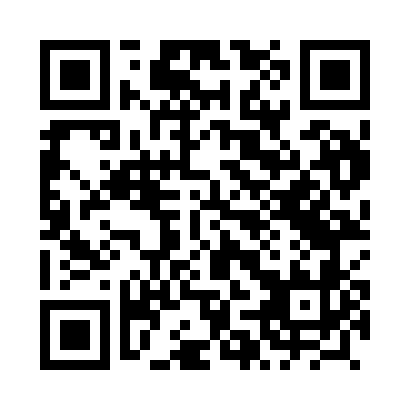 Prayer times for Skladowice, PolandWed 1 May 2024 - Fri 31 May 2024High Latitude Method: Angle Based RulePrayer Calculation Method: Muslim World LeagueAsar Calculation Method: HanafiPrayer times provided by https://www.salahtimes.comDateDayFajrSunriseDhuhrAsrMaghribIsha1Wed2:575:2612:525:598:1910:372Thu2:545:2412:526:008:2010:403Fri2:505:2312:526:018:2210:434Sat2:465:2112:526:028:2310:465Sun2:435:1912:526:038:2510:506Mon2:395:1712:526:048:2710:537Tue2:375:1612:516:058:2810:568Wed2:375:1412:516:068:3010:589Thu2:365:1212:516:078:3110:5910Fri2:355:1112:516:088:3311:0011Sat2:355:0912:516:098:3511:0012Sun2:345:0712:516:108:3611:0113Mon2:335:0612:516:118:3811:0214Tue2:335:0412:516:118:3911:0215Wed2:325:0312:516:128:4111:0316Thu2:325:0112:516:138:4211:0417Fri2:315:0012:516:148:4411:0418Sat2:304:5912:516:158:4511:0519Sun2:304:5712:516:168:4611:0520Mon2:294:5612:526:178:4811:0621Tue2:294:5512:526:178:4911:0722Wed2:294:5312:526:188:5111:0723Thu2:284:5212:526:198:5211:0824Fri2:284:5112:526:208:5311:0925Sat2:274:5012:526:218:5411:0926Sun2:274:4912:526:218:5611:1027Mon2:274:4812:526:228:5711:1028Tue2:264:4712:526:238:5811:1129Wed2:264:4612:526:238:5911:1230Thu2:264:4512:536:249:0111:1231Fri2:264:4412:536:259:0211:13